FORMELG00801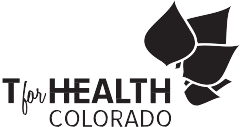 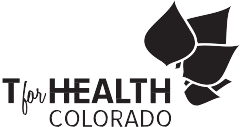 ELG-008-01FORMULARIO DE SOLICITUD DE APELACIÓNUna vez que usted o su representante autorizado complete este formulario, tiene estas opciones:Subirlo a "My Documents" ("Mis documentos") en su cuenta de Connect for Health Colorado en línea. (Asegúrese de etiquetarlo como una solicitud de apelación utilizando la descripción desplegable del documento).Enviar por correo a:Connect for Health ColoradoOffice of Appeals 4600 South Ulster Street, Suite 300Denver, CO, 80237Enviar por fax a: Oficina de apelaciones Connect for Health Colorado al 303-322-4317Usted o su representante autorizado también puede presentar la solicitud de apelación por teléfono al 1-855-752-6749. TTY al 1-855-346-3432.Descargo de responsabilidad: Según la decisión de la apelación, es posible que deba pagar parte o toda la ayuda financiera que recibió durante el proceso de apelación. Además, la elegibilidad de otros miembros de su familia puede cambiar. El Mercado le informará acerca de los cambios y determinará su elegibilidad y la de su familia, si corresponde.Información del apelante 17. Nombre del representante autorizado (si corresponde)18. Dirección de correo electrónico del representante autorizado (si corresponde)21.  Horario preferido para comunicarse con el representante autorizado (si corresponde)  Tipo de apelación (seleccionar todas las casillas que correspondan):La elegibilidad para APTC/CSR o la cantidad son incorrectas.1El tipo o cantidad de ingreso utilizados para determinar su elegibilidad son incorrectosLas personas incluidas en mi familia no son las correctasNegativa de SEPNegativa de la compañía de seguros de salud (generalmente, esto sucede cuando no pueden verificar que califica para SEP)Negativa de Connect for Health ColoradoLa elegibilidad para adquirir un plan de salud calificado (QHP) se determinó incorrectamenteEncarceladoCapacidad para adquirir un plan catastrófico frente a otro nivel de metalCiudadanía Falta de avisoNo se recibió aviso de determinación de elegibilidadSe recibieron múltiples avisos de elegibilidad¿Es una apelación acelerada?	Sí	NoLas apelaciones aceleradas deben ser otorgadas cuando hay necesidad inmediata de recibir servicios de salud, ya que el procedimiento estándar de apelaciones podría poner en grave peligro la vida o salud del apelante, o su posibilidad de obtener, mantener o recuperar sus capacidades al máximo. Las apelaciones que no cumplan con estos criterios serán procesadas dentro del plazo estándar.1 Un crédito fiscal anticipado para la prima (APTC) es un tipo de ayuda financiera que puede utilizar para disminuir su costo mensual de pago de la prima, y las reducciones en los costos compartidos (CSR) son el apoyo para reducir los costos de desembolso, como los copagos y deducibles, en sus servicios de atención médica.Si usted había designado a un representante autorizado anteriormente o le gustaría designar a uno, complete la sección correspondiente en el formulario adjunto de representante autorizado:El formulario de representante autorizado le permitirá:Añadir a un representante autorizado a su cuenta.Revocar el permiso de su representante autorizado actual.Cambiar su representante autorizado.Entiendo que Connect for Health Colorado y/o el Departamento de Políticas y Financiamiento de Atención Médica de Colorado utilizará la información aquí proporcionada, así como la información que he proporcionado anteriormente, para hacer una determinación de apelación. Esta información solamente será compartida de manera interna con las divisiones de apelaciones y de manera externa con los órganos resolutorios según lo exija la ley.No proporcionar información precisa y completa afectará la determinación de la apelación. Si decido retirar mi solicitud de apelación, contactaré a Connect for Health Colorado.Solo para el personalSolo para el personalFecha en que el apelante recibió el aviso de elegibilidad:Fecha en que el Mercado recibió la solicitud de apelación:1. Nombre, segundo nombre y apellido legales, y título1. Nombre, segundo nombre y apellido legales, y título1. Nombre, segundo nombre y apellido legales, y título1. Nombre, segundo nombre y apellido legales, y título# de identificación de la cuenta del Mercado (opcional)# de identificación de la cuenta del Mercado (opcional)2. Domicilio (dejar en blanco si no tiene).2. Domicilio (dejar en blanco si no tiene).2. Domicilio (dejar en blanco si no tiene).2. Domicilio (dejar en blanco si no tiene).2. Domicilio (dejar en blanco si no tiene).3. Departamento o número de suite4. Ciudad5. Estado6. Código postal6. Código postal6. Código postal7. Condado8. Domicilio postal (si es diferente al domicilio)8. Domicilio postal (si es diferente al domicilio)8. Domicilio postal (si es diferente al domicilio)8. Domicilio postal (si es diferente al domicilio)8. Domicilio postal (si es diferente al domicilio)9. Departamento o número de suite10. Ciudad11. Estado12. Código postal12. Código postal12. Código postal13. Condado14. Número telefónico diurno(	)	-	Extensión. 	14. Número telefónico diurno(	)	-	Extensión. 	14. Número telefónico diurno(	)	-	Extensión. 	Tipo de teléfono:	Celular		      Casa		Trabajo Número telefónico preferido:	    Sí	   NoTipo de teléfono:	Celular		      Casa		Trabajo Número telefónico preferido:	    Sí	   NoTipo de teléfono:	Celular		      Casa		Trabajo Número telefónico preferido:	    Sí	   No15. Número telefónico nocturno(	)	-	Extensión. 	15. Número telefónico nocturno(	)	-	Extensión. 	15. Número telefónico nocturno(	)	-	Extensión. 	Tipo de teléfono:	Celular		      Casa		Trabajo Número telefónico preferido:	   Sí      NoTipo de teléfono:	Celular		      Casa		Trabajo Número telefónico preferido:	   Sí      NoTipo de teléfono:	Celular		      Casa		Trabajo Número telefónico preferido:	   Sí      No16. Dirección de correo electrónico16. Dirección de correo electrónicoHorario preferido para comunicarse con ustedHorario preferido para comunicarse con ustedHorario preferido para comunicarse con ustedHorario preferido para comunicarse con usted19. Número diurno del representante autorizado(	)	-	Extensión. 	Tipo de teléfono:  CelularNúmero telefónico preferido:CasaSíTrabajoNoTrabajoNo20. Número nocturno del representante autorizado(	)	-	Extensión. 	Tipo de teléfono:  CelularNúmero telefónico preferido:CasaSíNoTrabajo¿Necesita un intérprete de idioma?Sí	NoSi su respuesta es sí, ¿para qué idioma?¿Necesita que este formulario de apelación y los siguientes avisos de apelación estén en un formato diferente? Si corresponde, marque la casilla del formato alternativo:¿Necesita que este formulario de apelación y los siguientes avisos de apelación estén en un formato diferente? Si corresponde, marque la casilla del formato alternativo:¿Necesita que este formulario de apelación y los siguientes avisos de apelación estén en un formato diferente? Si corresponde, marque la casilla del formato alternativo:¿Necesitará alguno de los siguientes servicios de accesibilidad durante las interacciones de seguimiento?¿Necesitará alguno de los siguientes servicios de accesibilidad durante las interacciones de seguimiento?¿Necesitará alguno de los siguientes servicios de accesibilidad durante las interacciones de seguimiento?Un intérpreteTTY, retransmisión de video, Skype para lengua de señas estadounidenseUn intérpreteTTY, retransmisión de video, Skype para lengua de señas estadounidenseUn intérpreteTTY, retransmisión de video, Skype para lengua de señas estadounidense